Publicado en   el 12/06/2014 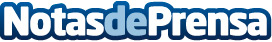 El PIB en términos reales de Canarias creció en el primer trimestre un 1,2%, respecto al mismo periodo del año anterior, frente al 0,5% registrado en EspañaDatos de contacto:Nota de prensa publicada en: https://www.notasdeprensa.es/el-pib-en-terminos-reales-de-canarias-crecio Categorias: Canarias http://www.notasdeprensa.es